НАЧАЛНО УЧИЛИЩЕ „ ПРОФ. П. НОЙКОВ”-ЯМБОЛ8600, гр.Ямбол, к-с “Златен рог”, тел.:046/66 21 27,e-mail noykov_2007@abv.bgНашето училище участва в Европейска схема за предлагане на мляко и млечни продукти, прилагаща се отново в България от учебната 2015/2016 г. -  Финансира се от Европейския фонд за гарантиране на земеделието, както и от държавния бюджет под формата на национална помощ . Целта на схемата „Училищно мляко” е трайно увеличаване на дела на млякото и млечните продукти в храненето на децата във възрастта, в която се оформят хранителните им навици;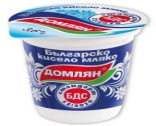 Повишаване в дългосрочен план консумацията на мляко и млечни продукти сред децата, за да се създадат и насърчат здравословни хранителни навици.От месец септември 2021г., със съдействието на класните ръководители, децата от подготвителната група и учениците от І, ІІ, ІІІ и ІV клас ще получават по утвърден график  кашкавал,  кисело и прясно мляко, мед.                      Доставчик:  Дойчев МТВ ЕООД 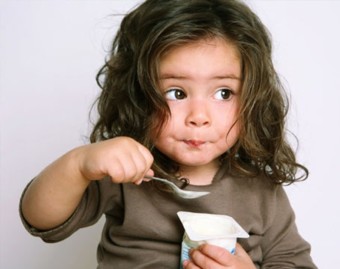 